Принято на заседании        Принято с учетом мнения              Утверждено                                                                         педагогического совета     общешкольного Родительского     приказом № 1                                                                                                                                      протокол № 1                      комитета и Ученического совета   от 31.08.2017 г.                                               от 31.08. 2017 г.                  протокол № 1 от 31.08.2017 г.        Положение о школьном детско-юношеском спортивном клубе«Олимп»Общие положенияНастоящее положение регламентирует правовой статус детско-юношеского школьного спортивного клуба и устанавливает его цели, задачи, функции, структуру, механизм управления, порядок организации и содержания деятельности, ответственность, а также порядок взаимодействия с другими структурными подразделениями школы.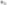 Школьный детско-юношеский спортивный клуб (далее - клуб) является структурным подразделением образовательного учреждения (далее - ОУ), реализующим внеурочную физкультурно-спортивную деятельность. Клуб создается решением педагогического совета ОУ и утверждается приказом директора ОУ.Клуб не является юридическим лицом.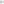 Решение о ликвидации клуба принимается педагогическим советом ОУ и утверждается приказом директора.Клуб осуществляет свою деятельность в соответствии с законодательством Российской Федерации, программой развития МАОУ СШ г. Липецка, настоящим Положением, решениями педагогического совета ОУ.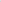 Контроль за деятельностью клуба осуществляет заместитель директора, курирующий работу по физическому воспитанию обучающихся.2. Цели и задачиСпортивный клуб осуществляет свою деятельность в целях вовлечения обучающихся в занятия физической культурой и спортом, развития и популяризации школьного спорта.Основными задачами деятельности спортивных клубов являются:вовлечение обучающихся в систематические занятия физической культурой и спортом, формирование у них мотивации и устойчивого интереса к укреплению здоровья;организация физкультурно-спортивной работы с обучающимися во внеурочное время;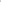 участие в спортивных соревнованиях различного уровня среди образовательных учреждений;развитие волонтерского движения по пропаганде здорового образа жизни;оказание содействия обучающимся, членам спортивных сборных команд в создании необходимых условий для эффективной организации образовательного и тренировочного процессов; организация спортивно-массовой работы с обучающимися, имеющими отклонения в состоянии здоровья, ограниченные возможности здоровья;разработка предложений по развитию физической культуры и спорта в ОУ в рамках внеурочной деятельности.3. Функции клуба3.1. Организация и проведение спортивных, физкультурных и оздоровительных мероприятий, в том числе школьных этапов Всероссийских спортивных соревнований школьников «Президентские состязания» и Всероссийских спортивных игр школьников «Президентские спортивные игры».3.2. Воспитание физических и морально-волевых качеств, укрепление здоровья обучающихся, социальной активности обучающихся и педагогических работников ОУ посредством занятий физической культурой и спортом.3.3. Проведение работы по физической реабилитации обучающихся, имеющих отклонение в состоянии здоровья, ограниченные возможности здоровья, привлечение их к участию и проведению массовых физкультурно-оздоровительных и спортивных мероприятий.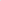 3.4. Формирование команд по различным видам спорта и обеспечение их участия в соревнованиях разного уровня (школьного, муниципального, регионального и выше).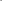 3.5. Пропаганда в ОУ основных идей физической культуры, спорта, здорового образа жизни.3.6. Поощрение обучающихся, добившихся высоких показателей в физкультурно-спортивной работе.3.7. Информирование обучающихся о проводимых спортивных, физкультурных и оздоровительных мероприятиях в ОУ и о спортивных достижениях обучающихся. 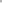 3.8. Участие в организации работы летнего школьного оздоровительного лагеря. 3.9. Организация и проведение конкурсов на лучшую постановку физкультурно- оздоровительной и спортивно - массовой работы среди классов школы.Организационная структура4.1. Управление клубом осуществляет его руководитель (учитель физической культуры), ежегодно назначаемый директором ОУ.4.2. Руководитель спортивного клуба осуществляет организацию и руководство всеми направлениями его деятельности.4.3. Клуб может иметь собственное название, эмблему, наградную атрибутику, спортивную форму.4.4. В целях реализации дополнительной общеобразовательной программы, организации внеучебного времени обучающихся и создания наиболее благоприятного режима для их обучения клуб осуществляет свою деятельность в течение всего учебного года, включая каникулы, в соответствии с расписанием занятий.Утверждение расписания занятий клуба осуществляется по представлению учителями физической культуры с учетом пожеланий обучающихся, родителей (законных представителей) несовершеннолетних обучающихся и возрастных особенностей обучающихся с учетом состояния их здоровья.Утверждение расписания занятий клуба осуществляется руководителем ОУ.4.5. Клуб формирует свою структуру с учетом пожеланий обучающихся, родителей (законных представителей) несовершеннолетних обучающихся й учителей (инструкторов) физической культуры.Формы организации работы клуба, методы и средства выбираются спортивным клубом в соответствии со спецификой основных направлений их деятельности, а также возрастом обучающихся с учетом состояния их здоровья.4.6. Основными формами работы клуба являются занятия в секциях, группах и командах, комплектующихся с учетом пола, возраста, уровня физической и спортивно-технической подготовки, а также состояния здоровья обучающихся. 4.7. Занятия в спортивном клубе осуществляются на условиях, определяемых локальными нормативными актами ОУ.К занятиям в спортивных клубах допускаются: несовершеннолетние обучающиеся, представившие на имя руководителя спортивного клуба письменное заявление от их родителей (законных представителей), а также медицинскую справку, в которой указываются сведения о состоянии их здоровья;  обучающиеся, представившие на имя руководителя спортивного клуба письменное заявление, а также медицинскую справку, в которой указываются сведения о состоянии их здоровья.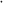 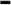 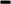 4.8. Занятия в клубе проводятся в соответствии с графиками, расписаниями занятий, планами физкультурно-спортивных мероприятий.4.9. Непосредственное проведение занятий в клубе осуществляется учителями и инструкторами физической культуры.4.10. В целях охраны и укрепления здоровья за всеми обучающимися в клубе устанавливается врачебный контроль, который осуществляется медицинскими работниками медицинских организаций, где обучающийся получает первичную медико-санитарную помощь.Права и обязанности5.1. Права и обязанности педагогов спортивного клуба определяются трудовым законодательством РФ, Уставом ОУ, правилами внутреннего распорядка образовательного учреждения, а также должностными инструкциями.5.2. Обучающиеся имеют право в соответствии со своими способностями, возможностями и интересами посещать по выбору секции и группы для занятий, участвовать в физкультурно-оздоровительных мероприятиях, Спартакиадах, днях здоровья, физкультурных праздниках.5.3. Обучающиеся (члены клуба) обязаны добросовестно посещать занятия в спортивных секциях и группах, а также бережно относиться к спортивному оборудованию и другому имуществу клуба.Финансирование6.1. Деятельность спортивного клуба финансируется за счёт бюджетных средств ОУ и привлеченных средств (внебюджетные, добровольные пожертвования, материальные ценности от государственных, частных и других организаций, предприятий, а так же отдельных физических лиц).6.2. Оплата труда педагогических работников осуществляется в соответствии с действующим законодательством Российской Федерации.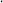 Ответственность7.1. Ответственность за качество выполнения указанных в настоящем Положении целей, задач и функций, выполнение плана работы по всем направлениям деятельности, сохранность оборудования и спортивного инвентаря, а также за создание условий для эффективной работы педагогов клуба несет руководитель клуба.7.2. Педагоги клуба несут ответственность за качество выполнения функций, возложенных на них должностной инструкцией, а также за жизнь и здоровье обучающихся, сохранность оборудования и спортивного инвентаря.